Резюме проекта (ПНИР), выполняемого в рамках ФЦП«Исследования и разработки по приоритетным направлениям развития научно-технологического комплекса России на 2014 – 2020 годы»по этапу №1Номер Соглашения о предоставлении субсидии: 
№ 14.604.21.0010 от «17»июня 2014 г.Тема:  «Разработка методов металлогидридной очистки и хранения водорода, полученного биологическим путем, для использования в топливных элементах»Приоритетное направление:  Энергоэффективность, энергосбережение, ядерная энергетикаКритическая технология:   Технологии новых и возобновляемых источников энергии, включая водородную энергетикуПериод выполнения: 17.06.2014-31.12.2015 гг.Плановое финансирование проекта:  11,12Бюджетные средства          10 млн. руб.,Внебюджетные средства   1,12  млн. руб.Исполнитель:  Федеральное государственное бюджетное учреждение науки Объединенный институт высоких температур Российской академии наук (ОИВТ РАН)Индустриальный партнер:  Общество с ограниченной ответственностью «Эко Пауэр Дизайн»Ключевые слова:  БИОВОДОРОД, МЕТАЛЛОГИДРИДЫ, ХРАНЕНИЕ ВОДОРОДА, ОЧИСТКА ВОДОРОДАЦель прикладного научного исследования и экспериментальной разработки1.1 Разработка эффективного и экологически безопасного метода очистки полученного в результате жизнедеятельности микроорганизмов водорода путем использования свойства интерметаллических сплавов избирательно поглощать водород с образованием гидридов металлов и хранения очищенного водорода в твердофазном связанном состоянии для обеспечения работы топливных элементов. 1.2 Создание экспериментального образца металлогидридной системы очистки и хранения водорода, полученного биологическим путем, действующей без использования дополнительной компрессии водорода. 1.3 Создание экспериментального образца биореактора для получения водорода в результате темновой ферментации, в том числе из органических отходов. Основные результаты проекта Изготовлен экспериментальный образец металлогидридной системы очистки и хранения водорода, полученного биологическим путем, для энергоустановки использующей в качестве топлива биоводород.Основные конструктивные, технологические и технико-эксплуатационные характеристики: емкость по водороду 200 норм. л, объем биореактора 50 л, мощность топливного элемента 200 Вт.Степень внедрения: прикладные научные исследования.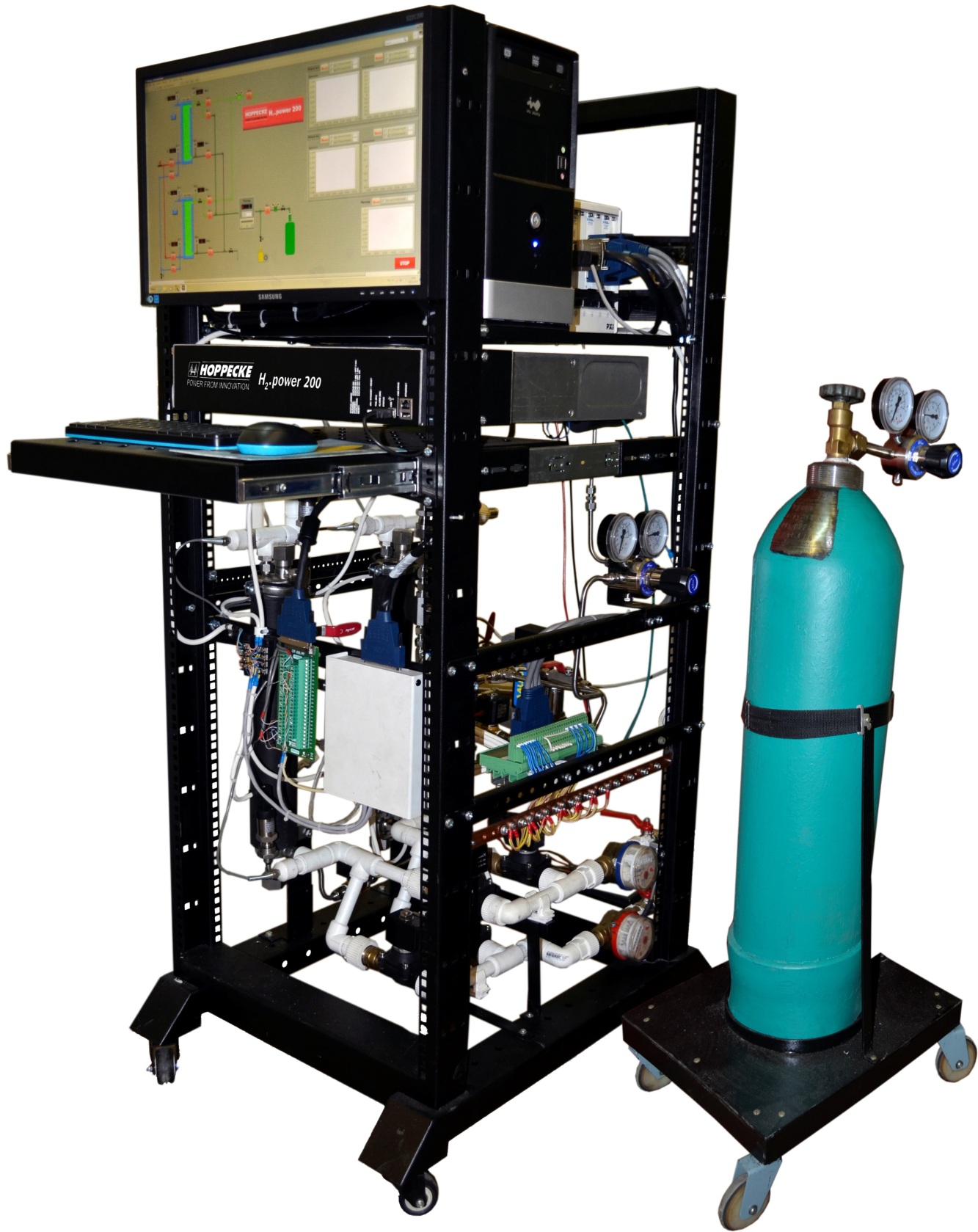 Рисунок - общий вид энергоустановки на базе ТЭ и системы металлогидридной очисткиОхраноспособные результаты интеллектуальной деятельности (РИД), полученные в рамках прикладного научного исследования и экспериментальной разработкиНа Этапе 1 охраняемых результатов интеллектуальной деятельности (далее - РИД), которые являются объектами государственного учета результатов гражданского назначения, выполняемых за счет средств федерального бюджета, не создано.Назначение и область применения результатов проектаОбласти применения металлогидридных систем хранения и очистки водорода включают:- системы безопасного хранения водорода при низких давлениях для резервного, аварийного и бесперебойного электропитания;- системы аккумулирования электроэнергии и тепла для автономных энергоустановок, в том числе и на возобновляемых источников энергии;- системы очистки водорода в технологических процессах;- системы очистки биоводорода, в том числе многостадийные системы утилизации органических отходов с производством биогазов.Конкурентные преимущества разрабатываемых металлогидридных технологий включают: - возможность повышения КПД автономных энергоустановок с 20% (дизель-генераторы) до 40% (топливные элементы);- водородное аккумулирование энергии позволяет снижать эксплуатационные расходы для систем резервного, аварийного и бесперебойного питания;- снижение зависимости потребителей от ископаемых топлив за счет комплексного использования возобновляемых источников энергии, включая органические отходы;- обеспечение энергоэффективной очистки водорода, в том числе полученного биологическим путем, за счет исключения стадии компрессии загрязненного водорода и использования низкопотенциального тепла;- технология является экологически чистой, обеспечивается снижение вредных выбросов от ископаемых топлив и возможность биологической утилизации органических отходов.Эффекты от внедрения результатов проекта- создание принципиально новой продукции на основе металлогидридных и биоводородных технологий;- улучшение потребительских свойств существующих систем резервного, аварийного и бесперебойного электропитания;- повышение производственной безопасности за счет отказа от сжатого водорода и экологической безопасности за счет отказа от ископаемых топлив и возможности биологической утилизации органических отходов.Указанные направления перспективны с точки зрения создания интеллектуальной собственности и патентоспособности.Формы и объемы коммерциализации результатов проектаПервоначальным рынком внедрения водородных систем аккумулирования энергии является обеспечение надежности энергоснабжение узлов связи. Вторичными рынками являются развивающиеся рынки энергоустановок для распределенной и автономной энергетики, рынок систем аккумулирования энергии для ВИЭ и рынок переработки органических отходов.Наличие соисполнителейНе привлекалисьЗам. директора ОИВТ РАН  			___________________  В.А. ЗейгарникРуководитель работ по проекту	с.н.с.							____________________  Д.О. ДуниковМ.П.